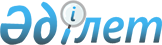 Об установлении тарифа на регулярные автомобильные перевозки пассажиров и багажа Отрарского района
					
			Утративший силу
			
			
		
					Постановление акимата Отрарского района Южно-Казахстанской области от 9 июля 2018 года № 124. Зарегистрировано Департаментом юстиции Южно-Казахстанской области 18 июля 2018 года № 4689. Утратило силу постановлением акимата Отырарского района Туркестанской области от 26 марта 2024 года № 43
      Утратило силу постановлением акимата Отырарского района Туркестанской области от 26.03.2024 № 43 (вводится в действие по истечении десяти календарных дней после дня его первого официального опубликования).
      В соответствии с пунктом 2 статьи 31 Закона Республики Казахстан от 23 января 2001 года "О местном государственном управлении и самоуправлении в Республике Казахстан", статьи 19 Закона Республики Казахстан от 4 июля 2003 года "Об автомобильном транспорте" и приказом Министра транспорта и коммуникаций Республики Казахстан от 13 октября 2011 года № 614 "Об утверждении Методики расчета тарифов на оказание услуг по перевозке пассажиров и багажа по регулярным маршрутам" (зарегистрирован в Реестре государственной регистрации нормативных правовых актов № 7297) акимат Отырарского района ПОСТАНОВЛЯЕТ:
      1. Установить тариф в размере 50 тенге на регулярные социально значимые автомобильные перевозки пассажиров и багажа по селам Мыншукур, Шаульдер, Тимур Отрарского района.
      2. Государственному учреждению "Аппарат акима Отрарского района" в установленном законодательством Республики Казахстан порядке обеспечить:
      1) государственную регистрацию настоящего постановления в территориальном органе юстиции;
      2) направление копии настоящего постановления в течение десяти календарных дней со дня его государственной регистрации в бумажном и электронном виде на казахском и русском языках в Республиканское государственное предприятие на праве хозяйственного ведения "Республиканский центр правовой информации" для официального опубликования и включения в эталонный контрольный банк нормативных правовых актов Республики Казахстан;
      3) направление копии настоящего постановления в течение десяти календарных дней после его государственной регистрации на официальное опубликование в периодические печатные издания, распространяемых на территории Отрарского района;
      4) размещение настоящего постановления на интернет-ресурсе акимата Отрарского района после его официального опубликования.
      3. Контроль за исполнением настоящего постановления возложить на заместителя акима района А.Жунисова.
      4. Настоящее постановление вводится в действие по истечении десяти календарных дней после дня его первого официального опубликования.
       "СОГЛАСОВАНО"
      Секретарь Отрарского районного
      маслихата М.Манапов
      04 июля 2018 год
					© 2012. РГП на ПХВ «Институт законодательства и правовой информации Республики Казахстан» Министерства юстиции Республики Казахстан
				
      Аким района

Е.Айтаханов
